Rapids Digital Boot Camp 2017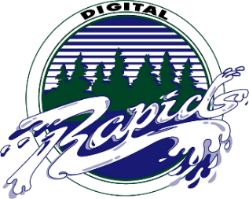 All grade 9 students will report to their RAP classroom for 9:15 am. There will be a list of RAP classrooms and names in the main foyer.All students require their SD43 username and password, if you do not have one please get it from the Tech Teacher located in your venue. Please keep them secure.All students should have their devices fully charged prior to the camp, if you do not have a device, please join a group with the device you are interested in.If you ever need help or have questions, please ask a teacher, find a Tech Team student, or go to the Base Camp in your area.WIN PRIZES BY SHARING YOUR BOOT CAMP EXPERIENCE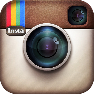 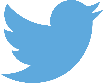 @rapidevent #rapidnation #rapidprideWelcome to Digital Boot CampWelcome to Digital Boot CampWelcome to Digital Boot CampWelcome to Digital Boot CampDeviceTimeVenue Topics All9:15- 9:25RAP ClassroomsWelcome to RiversideIntroductionsShape of the WeekSession 1 - WelcomeSession 1 - WelcomeSession 1 - WelcomeSession 1 - WelcomeDeviceTimeVenue Topics All9:30 - 10:00GymnasiumIntroductionWhy Go Digital?What Does it Look Like?How to Get Technology Support?How to Stay Connected at Riverside?Shape of the DaySession 2 - Device Set-UpSession 2 - Device Set-UpSession 2 - Device Set-UpSession 2 - Device Set-UpDeviceTimeVenueTopics Apple10:05 - 11:45 Group 1 114/115 Group 2123/124SD43Learn WiFiClick HereSuggested Programs and SupportClick HereEssentialsClick HereOffice 365Introduction – Click HereLogin – Click HereYour Office 365EdublogIntroduction – Click HereLogin – Click HereAbout Me Page CreationManuals – Click HereDigital Tips for SuccessClick HereAndroid 10:05 - 11:45LibrarySD43Learn WiFiClick HereSuggested Programs and SupportClick HereEssentialsClick HereOffice 365Introduction – Click HereLogin – Click HereYour Office 365EdublogIntroduction – Click HereLogin – Click HereAbout Me Page CreationManuals – Click HereDigital Tips for SuccessClick HereWindows / Other 10:05 - 11:45Group 1 208/209Group 2218/219SD43Learn WiFiClick HereSuggested Programs and SupportClick HereEssentialsClick HereOffice 365Introduction – Click HereLogin – Click HereYour Office 365EdublogIntroduction – Click HereLogin – Click HereAbout Me Page CreationManuals – Click HereDigital Tips for SuccessClick HereStudents Dismissed from Last SessionStudents Dismissed from Last SessionStudents Dismissed from Last SessionStudents Dismissed from Last Session